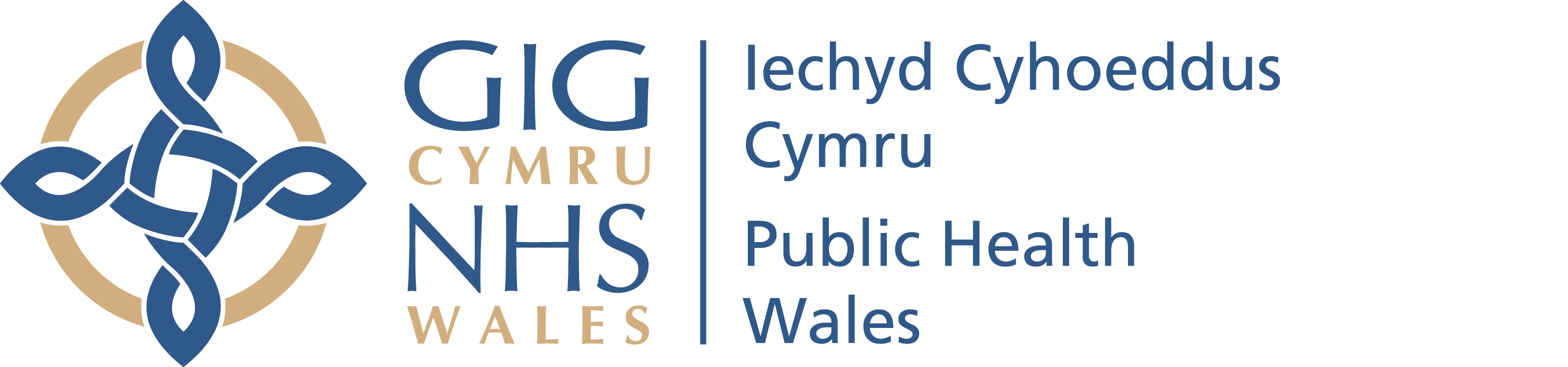 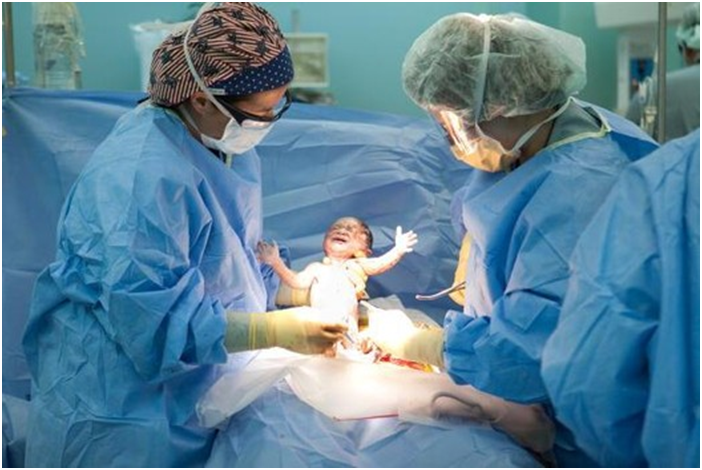 AcknowledgementsWe would like to thank Liz Waters (Consultant Nurse – Infection Prevention and Control in Aneurin Bevan) for her input into the training package.We would also like to thank the Caesarean Section Steering Group and the Health Boards in Wales for their contributions to this package.This booklet was produced by Alice Stonham and Dr Wendy Harrison on behalf of the Welsh Healthcare Associated Infection Programme (WHAIP).Contents page1.	Introduction	42.	Surgical site infection (SSI):	52.1	What are SSIs?	52.2	What is the worry with them?	52.3	Types of SSI	53	Caesarean Section Wound Care pathway	73.1 What is the Wound Care Pathway?	73.2 Details on the suggested interventions in the three phases of the pathway	73.1.1 Pre-operative phase	73.1.2 Intra-operative phase	83.1.3 Post-operative phase	94	Wound infection	114.1	How does a wound become infected?	114.2	How can a wound infection be recognised?	114.3	Suspected infection	114.4	Surgical site microbiology	125	Wound Swab	135.1 Aseptic swab procedure	135.2 Hand hygiene	146	WHAIP C-Section SSI surveillance	156.1 What is the purpose of the surveillance?	156.2 How is the surveillance undertaken?	156.3 Who is responsible for the surveillance?	156.4 Data management	167	Summary	178	References	18Appendix A – WHAIP Diagnostic Tool	20Appendix B – Wound Care Pathway	23Appendix C - 5 Moments for Hand Hygiene (WHO, 2006)	24Appendix D – WHAIP Example SSI surveillance forms	25IntroductionThis booklet provides information in conjunction with the training presentation on wound care management of caesarean section wounds. References are given throughout the booklet with full details at the end. These are useful as ideas for further reading.The Welsh Healthcare Associated Infection Programme (WHAIP) is part of the Public Health Wales Health Protection division. WHAIP were instructed by the Welsh Government to develop and support the implementation of surveillance following c-section procedures undertaken in NHS hospitals in Wales, which was a mandatory process from January 2006. Surgical Site Infection (SSI) is an important area for surveillance and remains a complication of surgery where human and financial costs are high. This booklet provides information and guidance on how to minimise infection and how to determine an infection post c-section surgery.Surgical site infection (SSI):This section provides an introduction to surgical site infection (SSI) after a c-section. What are SSIs?SSIs occur in a wound after an invasive surgical procedure1. The infection typically occurs within 30 days of the operative procedure2 and there are different types of infections, depending on where the infection occurs (section 2.3). What is the worry with them? There are a number of concerns associated with SSIs, some are listed below:They are mostly preventable infections1.These infections cause excess morbidity and mortality3. SSIs can double cost of treatment, as the patient’s length of stay in hospital is increased3. In a study of an English hospital, the average additional cost of a c-section SSI was £3,716.  The average c-section (with no infection) had a mean cost of £3,572 compared to a c-section that became infected, which had a mean cost of £7,4674.Serious patient consequences can result from SSIs. Consequences include pain, suffering, and on some occasions they require additional surgical interventions5.SSIs are the second most common infection following a c-section, in a group of patients that are generally considered to be fit, young and well females. The most common infection is a urinary tract infection6. It is important to recognise that SSIs can range from a relatively trivial wound discharge with no other complications, to a life-threatening condition. Other clinical outcomes of SSI include poor scars that are cosmetically unacceptable, persistent pain and itching, restriction of movement, particularly when over joints, and a significant impact on emotional wellbeing.Types of SSIThere are three different types of surgical site infection – superficial, deep and organ/space. The Centres for Disease Control and Prevention (CDC) use the following definitions21: Superficial: involves only skin or subcutaneous tissue of the incisionDeep:  involves only deep soft tissues (eg fascia and muscle layers) of the incisionOrgan/space: involves any part of the body, deeper than the fascial or muscle layers, that is opened or manipulated during the operative procedureThese infections must occur within 30 days of surgery. The CDC definitions have been incorporated into a diagnostic tool by WHAIP (appendix A).Figure 1 is an illustration of the different types of SSI.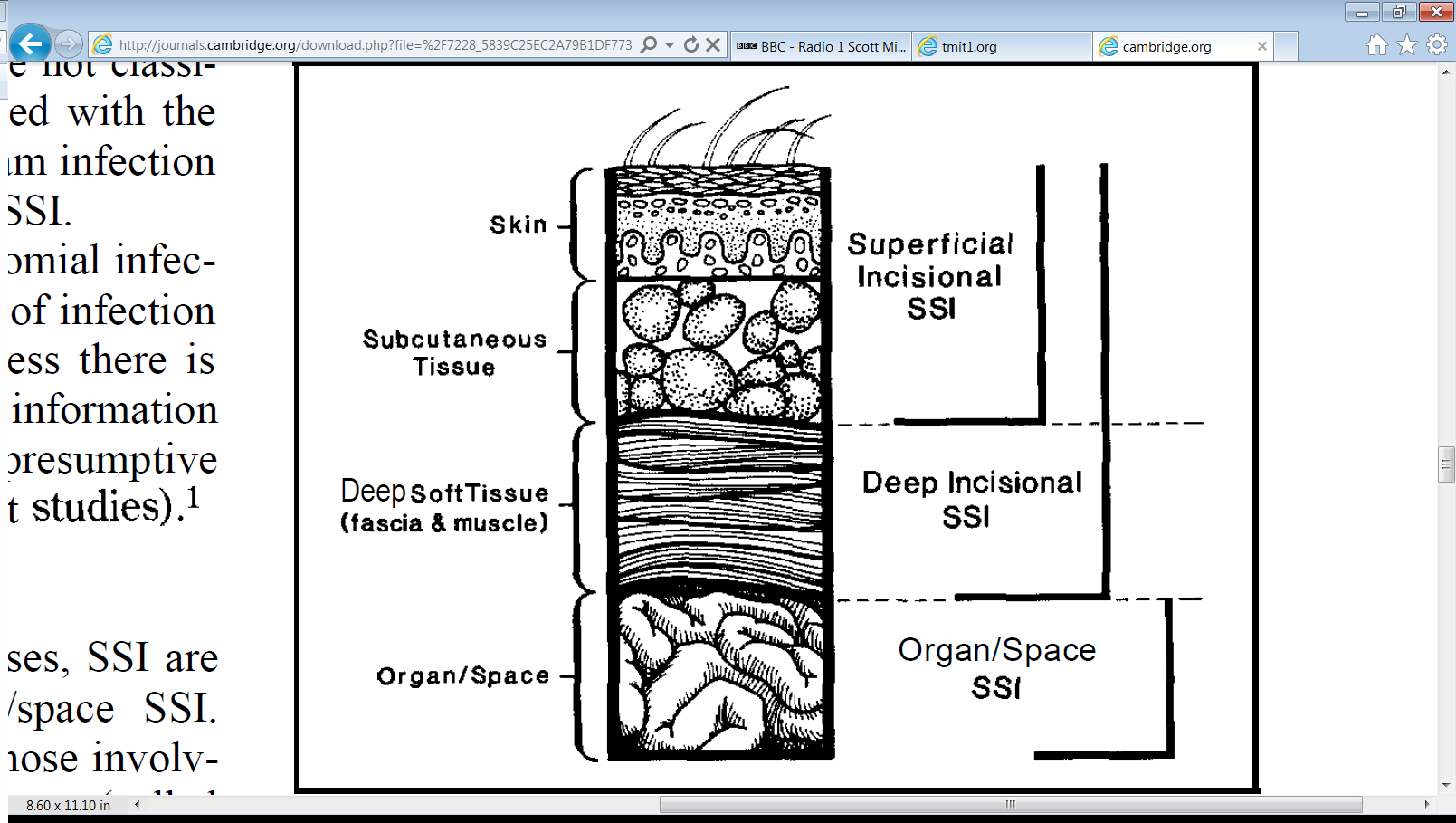 Figure 1. Classifications of the types of SSI7In Welsh c-section SSI data collected for 2014, there were 7401 procedures that were captured and a total of 366 surgical site infections, both inpatient and post-discharge. 286 (78.1%) were recorded as superficial, 50 (13.7%) as deep, 3 (0.8%) as organ/space and 27 (7.4%) had no SSI type recorded. As the Welsh data indicates, superficial infections are the most common whilst organ/space infections are incredibly rare.Caesarean Section Wound Care pathway3.1 What is the Wound Care Pathway?In order to reduce the risk of infection to an absolute minimum, the following pathway should be adopted for those mothers undergoing an elective c-section in line with the National Institute for Health and Clinical Excellence (NICE) Guidance1,8. The NICE guidelines outline three phases of the care process into preoperative, intra-operative and post-operative action. The care pathway has also been grouped into these three phases. The care pathway can be utilised as a standalone document or incorporated into any c-section pathway already in use.A full copy of the pathway can be found in appendix B. In this section, the pathway has been broken down into the three phases.3.2 Details on the suggested interventions in the three phases of the pathway3.1.1 Pre-operative phaseScreening and decolonisationThere is evidence to suggest that there is a reduction in MRSA infections when MRSA screening is carried out, but please note that Wales has not adopted universal screening.If the mother is screened and found positive, ensure decolonisation takes place before surgery.Hair removalNo routine hair removal should be undertaken pre-operatively, so as to reduce the risk of SSI. More specifically, there should be no hair removal 7 days prior to surgery, ensure this is discussed with the patient (and this can form an audit trail).If hair removal is required before surgery, use electric clippers with a single-use head. Do not use razors, as they increase the risk of SSI9 due to micro-abrasions that razors can cause, potentially leading to the multiplication of microorganisms at the surgical site22. NICE guidelines state that where hair removal is required, to ensure that it is undertaken as close to the time of surgery as possible (therefore clipping on the day of surgery may be preferable)1.Pre-operative showeringWhen skin is incised, micro-organisms that colonise the surface of the skin may contaminate the exposed tissues and subsequently proliferate, leading to an infection. Therefore, a decreased risk of an SSI may occur if an intervention is put in place to reduce the number of microorganisms on the skin surrounding the incision. Microorganisms on the skin are often acquired by touch, and easily removed (by washing with soap). NICE guidelines advise patients to shower or have a bath (or to help patients to shower, bath or bed bath) using soap, either the day before, or on the day of, surgery1. Ensure that patients know to pay particular attention to axillae, groins, perineum and skin folds as this is where microorganisms may accumulate.The pathway advises that, in addition to the pre-operative showering, patients wash on a daily basis from 7 days prior to surgery.3.1.2 Intra-operative phaseThe interventions in the intra-operative stage are part of the surgical list and covered by the World Health Organisation (WHO) checklist. Hair removalIf hair removal is required, use electric clippers with a single-use head. Do not use razors, as they increase the risk of SSI9. NICE guidelines state that where hair removal is required, ensure it is undertaken as close to the time of surgery as possible1 (see section 3.1.1).Antibiotic prophylaxisIt is advised that for c-sections, prophylactic antibiotics are given before skin incision. This reduces the risk of maternal infection, more than prophylactic antibiotics that are given after skin incision and no effect on the baby has been demonstrated8. Use antibiotic guidelines to determine which are the appropriate antibiotics and ensure that they are administered within 60 minutes prior to incision10. This is also detailed in the NICE guidance1. The All-Wales Antimicrobial Guidance Group (AWAGG) have recommended that Cefuroxime 750mg and Metronidazole 500mg should be offered prior to incision or for penicillin allergic patients Clindamycin 600mg and Gentamicin 1.5mg/kg. This has been agreed by the All Wales  Medicine Strategy Group.Skin preparationSkin preparation is crucial so that the transient and residential flora on the skin is removed. Skin should be prepared at the surgical site immediately before incision, using an antiseptic (either aqueous or alcohol-based) – povidone-iodine or chlorhexidine are most suitable. It is important that they are allowed to air dry, and there is no specific time for this process, it is entirely dependent on the amount and load used11.NormothermiaMaintain the patient’s body temperature above 36°C in the peri-operative period.Further advice on this topic can be found under NICE guidance1 – Inadvertent Peri-Operative Hypothermia Guideline (2008) – which includes advice such as the warming of IV fluids.Glucose controlComplications arising from SSI are an additional risk for diabetic patients, therefore the Department of Health High Impact Intervention11 recommends that a glucose level of <11mmol/l should be maintained in diabetic patients.Do not give insulin routinely to patients who do not have diabetes to optimise blood glucose post-operatively as a means of reducing the risk of SSI.3.1.3 Post-operative phaseNB Throughout the period of care hands must be decontaminated before and after each episode of patient contact using the correct hand hygiene technique.Surgical dressingNICE guidelines1,11 recommend that the surgical incision is covered with an appropriate interactive dressing at the end of the operation.*C-section NICE guidelines recommend that the dressing should be removed 24 hours after the c-section8. Local guidelines are more likely to state that this is 48hrs after the operation and this is recommended for the all Wales care pathway. Ensure that the dressing manufacturer’s guidelines are adhered to for non-standard dressings such as PICO.◊ See ANTT training for Wales - http://howis.wales.nhs.uk/sitesplus/888/page/64404 If the mother has a waterproof dressing, she may shower as soon as she feels up to it. Alternatively, when the wound is clean and dry (and no further dressing is required), she may shower.Hand hygieneNICE guidelines recommend using an aseptic non-touch technique for changing or removing surgical wound dressings. This is a procedure that is discussed in more detail in section 5.2. Advise the mother that the wound should not be touched, as this increases the risk of infection. As before, ensure that the patient knows to wash her hands before and after using the toilet.ANTT is a comprehensive Practice Framework for aseptic technique used for all invasive procedures from major surgery to maintenance of invasive devices, with the Association for Safe Aseptic Practice and in conjunction with Public Health Wales and NHS Wales, please see the ANTT website (http://howis.wales.nhs.uk/sitesplus/888/page/64404).InfectionThe next section of the booklet contains information on how to identify a possible infection and what actions should be taken. C-Section SSI surveillancePublic Health WHAIP surveillance and its importance are discussed in further detail in section 6.Wound infection How does a wound become infected?SSIs occur as a result of contamination of the wound site. Skin acts as a natural, physical barrier that prevents contamination, but when broken and a wound created, that natural protection is lost and bacteria may enter. Micro-organisms can gain access via a number of sources including from the skin before surgery, surgical instruments and from the environment during surgery, as well as during the provision of care post surgery (NICE, 2008).It is important to understand the difference between ‘infection’ and ‘colonisation’ of the wound: It is also important to take into account the patient’s overall condition and the significance of taking and receiving results from surgical site samples. How can a wound infection be recognised?The ‘classic’ signs of infection are pus and cellulitis14. Cellulitis is an infection of the deeper layers of the skin and the underlying tissue15.Two of the most accurate signs and symptoms of wound infection are increasing pain and wound breakdown16.The SSI diagnostic tool (appendix A) has been developed as an aid to be utilised with determining the type of SSI.Suspected infectionIf an infection is suspected, take a wound swab, using the aseptic procedure in section 5.1.  Ensure that the mother knows to attend a maternity unit as opposed to visiting the GP surgery if she suspects an infection. However, if this is not possible or part of your local Health Board’s practice, ensure that the mother visits the GP to have her wound examined. Discourage community midwives phoning the GP for antibiotics as the GP cannot assess the wound in this situation.Below are a number of characteristics that you would expect to be associated with different types of infections:A healthy wound will often have some redness and be moist.Superficial infectionsPurulent discharge should be easily recognisable however people can get confused between this and ‘yellow’ lymph drainage, which can also occur naturally following surgery and serous fluid which is clearer.Redness (that is not due to inflammation around the points of suture penetration) that will spread from the wound site and cellulitis.Deep infectionsDeep infections will have similar characteristics to superficial infections but often will also have delayed healing (which could be in the form of a gap in the wound). Wounds may have an abnormal smell and might also have increased redness. Patients with deep infections may be re-admitted for further diagnosis.Organ/space infectionsThese are usually diagnosed by a surgeon or doctor when examining or re-operating on the patient.An example of an organ/space infection after a c-section is endometritis but other infections found within the ovaries, uterus or pelvic cavity could also be included.Wounds should be documented fully within the patient’s notes in order to capture any changes that may occur.Surgical site microbiologyMicro-organisms within wound exudates are indicative but not diagnostic.  Common organisms that are found to cause SSIs:Staphylococcus aureusCoagulase-negative staphylococciGram negative bacilliAnaerobesGroup B streptococciThere is debate over the significance of bacteria found within surgical sites. The dose of contaminating organism will vary, depending on the patient and whether there are any foreign materials present. It is important to consider the following questions when taking a culture from a surgical site:Why are you sampling?When are you sampling?What are you sampling?How are you sampling? Clear labelling of the sample and correct completion of the form is crucial so that the laboratory can carry out the most appropriate tests and find the relevant organisms. Interpreting results presented by the lab is also important in deciding if an SSI is present and needs treatment. Local labs and microbiologists can be very helpful in these situations. An SSI must be documented as the date it is thought to have occurred and samples are sent, not when sample results are known. The correct procedure for taking a swab is covered in the next section of the booklet.Wound Swab5.1 Aseptic swab procedureBelow is the procedure for taking an aseptic wound swab. The information has been taken from the Royal Marsden Hospital Manual of Clinical Nursing Procedures (9th edition), procedure guideline 10.22, swab sampling: wound17.*Expressed tissue fluids are likely to contain the true infective organisms and less likely to contain surface contaminants. Local practice often advocates cleaning with saline prior to taking the swab to minimise collection of the surface contaminants.To take a wound swab, the key points to remember are:Take swab from wound tissue fluid (if required, clean wound with saline to remove dry exudate or other surface contaminants)Ensure sterile swab is usedUse a sterile container to collect and transport the specimenFollowing hand hygiene protocols before and after (section 5.2)5.2 Hand hygieneThe WHO has developed a 5 point process – 5 Moments for Hand Hygiene – that defines the key moments for hand hygiene, overcoming misleading language and complicated descriptions18.  It aligns with the evidence base concerning the spread of health care associated infections (HAI), and is interwoven with the natural workflow of care. It is designed to be easy to learn, logical and applicable in a wide range of settings. These are suggested actions that are aimed at helping to protect the patient, yourself and the health-care environment from any harmful germs:1) Before patient contact - clean your hands before touching a patient when approaching him/her (examples: shaking hands, helping a patient to move around, clinical examination)2) Before an aseptic task - Clean your hands immediately before any aseptic task (examples: oral/dental care, secretion aspiration, wound dressing, catheter insertion, preparation of food, medications)3) After body fluid exposure risk - Clean your hands immediately after an exposure risk to body fluids and after glove removal (examples: oral/dental care, secretion aspiration, drawing and manipulating blood, clearing up urine, faeces, handling waste)4) After patient contact - Clean your hands after touching a patient and her/his immediate surroundings, when leaving the patient’s side (examples: shaking hands, helping a patient to move around, clinical examination)5) After contact with patient surroundings - Clean your hands after touching any object or furniture in the patient’s immediate surroundings, when leaving - even if the patient has not been touched (examples: changing bed linen, perfusion speed adjustment)The importance of hand hygiene should also be communicated to the mother. The patient should ensure that hand washing takes place before and after using the toilet, and that she does not touch the wound. ANTT is a comprehensive Practice Framework for aseptic technique used for all invasive procedures from major surgery to maintenance of invasive devices, with the Association for Safe Aseptic Practice and in conjunction with Public Health Wales and NHS Wales, please see the ANTT website (http://howis.wales.nhs.uk/sitesplus/888/page/64404).WHAIP C-Section SSI surveillanceThe definition of surveillance is the ‘ongoing systematic collection, analysis and interpretation of health data’19. The surveillance scheme for following SSIs in c-sections was made mandatory in Wales in January 2006, and uses internationally recognised definitions. Therefore, Welsh data can be compared with and incorporated into other international databases. It should also be noted that the potential to improve infection rates by carrying out surveillance has been demonstrated20.6.1 What is the purpose of the surveillance?The aim of the SSI surveillance programme for c-sections is to:Collect surveillance data on SSI following c-section surgery to permit estimation of the magnitude of post operative c-section SSI risks in hospitalised patientsAnalyse and report c-section SSI surveillance data and describe trends in infection ratesProvide timely feedback of c-section SSI rates to assist surgical units in minimising the occurrence of SSIContribute to an increased understanding of the risk factors for SSI associated with c-section proceduresHealth Boards are able to obtain an insight into their local infection rates through participation in the surveillance scheme and use this as a basis for further investigations.6.2 How is the surveillance undertaken?C-section SSI surveillance has two aspects to it:In-patient Post-discharge  This double aspect monitoring enables recognition of an SSI, were it to happen during any part of a patient’s journey.It is undertaken through the filling in of a surveillance form (pink forms) which is done in the theatre/ward and post-operatively, up to 30 days after procedure. In-patient forms are usually completed by theatre staff and hospital midwives and post-discharge forms by community midwives. Appendix D shows an example inpatient and post-discharge form, which is currently under review (2015). It is important to note that there is a unique serial number that identifies that specific procedure and forms should therefore not be photocopied.The forms are read by an optical mark reader package at WHAIP, so forms should be filled in following these instructions:Use a dark ink pen or biroPlace a cross in the appropriate boxCorrect errors by completely filling the box where the incorrect response isBe thorough in completionWrite clearlyWrite within the boxes, without writing onto the box lines.DO NOT use light pens, leave gaps or photocopy forms (due to the unique serialisation of forms).6.3 Who is responsible for the surveillance?Surveillance primarily involves clinical staff at each hospital or Health Board and includes infection prevention and control teams as support. It is overseen by WHAIP (Public Health Wales) who act as a point of contact for queries.The local SSI surveillance group should include representation of some or all of the following:Surgeons (from relevant disciplines)MidwivesTheatre staffWard NursesSurveillance NursesClinical Nurse SpecialistsInfection Control NursesCommunity staffInfection Control Doctors/MicrobiologistsManagersClinical Effectiveness teamsClinical Audit staffIT staffClerical and Secretarial staff6.4 Data managementData must be anonymised before being sent to WHAIP, which is achieved by removing the front page of the surveillance form. WHAIP centrally manage the surveillance data that is collected by each hospital. It is then imported into a c-section database which is held centrally and managed by WHAIP, but each hospital has access. WHAIP also perform quality checks of completed forms and data entry and analysis. Locally, forms should be collected and collated and data quality checks should be undertaken as well as infection rates monitored. WHAIP also feedback to surgical, midwifery and infection control teams on infection rates on a quarterly basis and through an annual report. Reports should also be cascaded to local staff involved in the surveillance and within local audit meetings. WHAIP also provide feedback to Welsh Government on surveillance compliance and infection rates.SummaryKey points to remember from this training booklet (and the training presentation).Know the Wound Care Pathway and follow itEnsure that good communication with the mother is established and maintainedFollow hand hygiene and asepsis techniquesComplete Public Health Wales surveillance (the inpatient and post-discharge pink forms) for all patients undergoing a c-sectionReferencesNational Institute for Health and Clinical Excellence (NICE). 2008. Surgical site infection prevention and treatment of surgical site infection.  CG74. Avaliable: https://www.nice.org.uk/guidance/cg74 [Accessed 05/01/2015] Horan, T.C., Andrus, M., & Dudeck, M.A. 2008. CDC/NHSN surveillance definition of health care-associated infection and criteria for specific types of infections in the acute care setting. American Journal of Infection Control, 36, (5) 309-332Plowman, R., Graves, N., Griffin, M.A., Roberts, J.A., Swan, A.V., Cookson, B., Taylor, L. 1999. The Socio-economic burden of hospital acquired infection. Public Health Laboratory Service, London.Jenks, P.J., Laurent, M., McQuarry, S., & Watkins, R. 2014. Clinical and economic burden of surgical site infection (SSI) and predicted financial consequences of elimination of SSI from an English hospital. Journal of Hospital Infection, 86, (1) 24-33Coello, R., Charlett, A., Wilson, J., Ward, V., Pearson, A., & Borriello, P. 2005. Adverse impact of surgical site infections in English hospitals. Journal of Hospital Infection, 60, (2) 93-103Sykes, P.K., Brodribb, R.K., McLaws, M.L., & McGregor, A. 2005. When continuous surgical site infection surveillance is interrupted: The Royal Hobart Hospital experience. American Journal of Infection Control, 33, (7) 422-427 Horan, T.C., Gaynes, R.P., Martone, W.J., Jarvis, W.R., & Emori, T.G. 1992. CDC Definitions of Nosocomial Surgical Site Infections, 1992: A Modification of CDC Definitions of Surgical Wound Infections. Infection Control & Hospital Epidemiology, 13, (10) 606-608 National Institute for Health and Clinical Excellence (NICE). 2011. Caesarean section. https://www.nice.org.uk/guidance/cg132/chapter/1-guidance#/procedural-aspects-of-cs [Accessed 06/01/2015] Tanner, J., Norrie, P., & Melen, K. 2011. Preoperative hair removal to reduce surgical site infection. Cochrane Database Syst Review. Issue 11.James, M. & Martinez, E.A. 2008. Antibiotics and perioperative infections. Best Practice & Research Clinical Anaesthesiology, 22, (3) 571-584Health Protection Agency (HPA). 2011. High Impact Intervention (care bundle to prevent surgical site infection). Avaliable: http://webarchive.nationalarchives.gov.uk/20120118164404/hcai.dh.gov.uk/files/2011/03/2011-03-14-HII-Prevent-Surgical-Site-infection-FINAL.pdf [Accessed 23/02/2015]Kingsley, A. 2001. A proactive approach to wound infection. Nursing standard, 15, (30) 50-58 in: Patel, S. 2007. Understanding wound infection and colonisation. Wound Essentials, 2, 132-142Ayton, M. 1984. Wound care: wounds that won't heal. Nursing times, 81, (46) in: Patel, S. 2007. Understanding wound infection and colonisation. Wound Essentials, 2, 132-142Scanlon, E. 2005. Wound infection and colonisation. Nursing standard, 19, (24) 57-67NHS. 2014. Cellulitis. Available: http://www.nhs.uk/conditions/Cellulitis/Pages/Introduction.aspx [Accessed 08/05/2015]Gardner, S.E., Frantz, R.A., & Doebbeling, B.N. 2001. The validity of the clinical signs and symptoms used to identify localized chronic wound infection. Wound Repair and Regeneration, 9, (3) 178-186Dougherty, L., & Lister, S. (Eds.). 2015. Royal Marsden Hospital Manual of Clinical Nursing Procedures (9th edition). World Health Organisation. (2006). Five moments for hand hygiene. Avaliable: http://www.who.int/gpsc/tools/Five_moments/en/ [Accessed 15/12/2014].Centres for Disease Control and Prevention (CDC). 1988. Guidelines for Evaluating Surveillance Systems. Available: http://www.cdc.gov/mmwr/preview/mmwrhtml/00001769.htm [Accessed 24/02/2015]Haley, R.W., Culver, D.H., White, J.W., Morgan, W.M., Emori, T.G., Munn, V.P., & Hooton, T.M. 1985. The efficacy of infection surveillance and control programs in preventing nosocomial infections in US hospitals. American journal of epidemiology, 121, (2) 182-205  Centres for Disease Control and Prevention (CDC). 2015. Surgical Site Infection (SSI) Event. Available: http://www.cdc.gov/nhsn/PDFs/pscManual/9pscSSIcurrent.pdf [Accessed 06/11/2015]Health Protection Scotland. 2012. Targeted literature review: What are the key infection prevention and control recommendations to inform a surgical site infection (SSI) prevention quality improvement tool? Available: http://www.documents.hps.scot.nhs.uk/hai/infection-control/evidence-for-care-bundles/literature-reviews/ssi-review.pdf [Accessed 06/11/2015]Appendix A – WHAIP Diagnostic Tool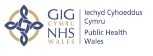 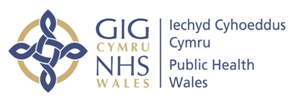 Appendix B – Wound Care Pathway Below is a full version of the Wound Care Pathway, to be used across Wales.PRE-OPERATIVE PHASEINTRA-OPERATIVE PHASE	POST-OPERATIVE PHASENB Throughout the period of care hands must be decontaminated before and after each episode of patient contact using the correct hand hygiene technique.*C Section NICE guidelines recommend that the dressing should be removed 24 hours after the c section8. Local guidelines are more likely to state that this is 48hrs after the operation and this is recommended for the all Wales care pathway. Ensure that the dressing manufacturer’s guidelines are adhered to for non-standard dressings such as PICO.◊See ANTT training for Wales - http://howis.wales.nhs.uk/sitesplus/888/page/64404 Appendix C - 5 Moments for Hand Hygiene (WHO, 2006)Section 5.2 provides a full explanation of the WHO’s 5 moments.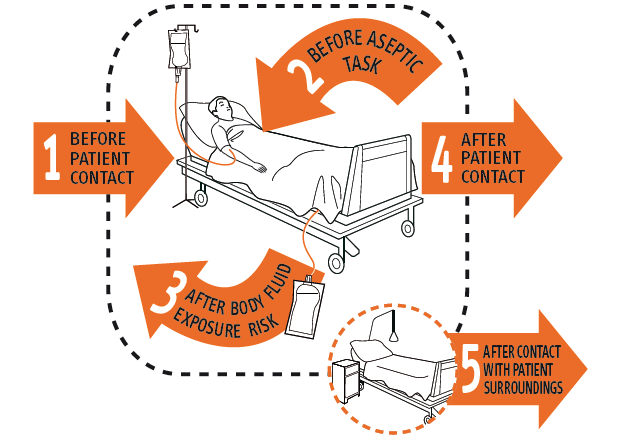 Appendix D – WHAIP Example SSI surveillance formsBelow is an example SSI surveillance form (2008) as referred to in section 6.2. 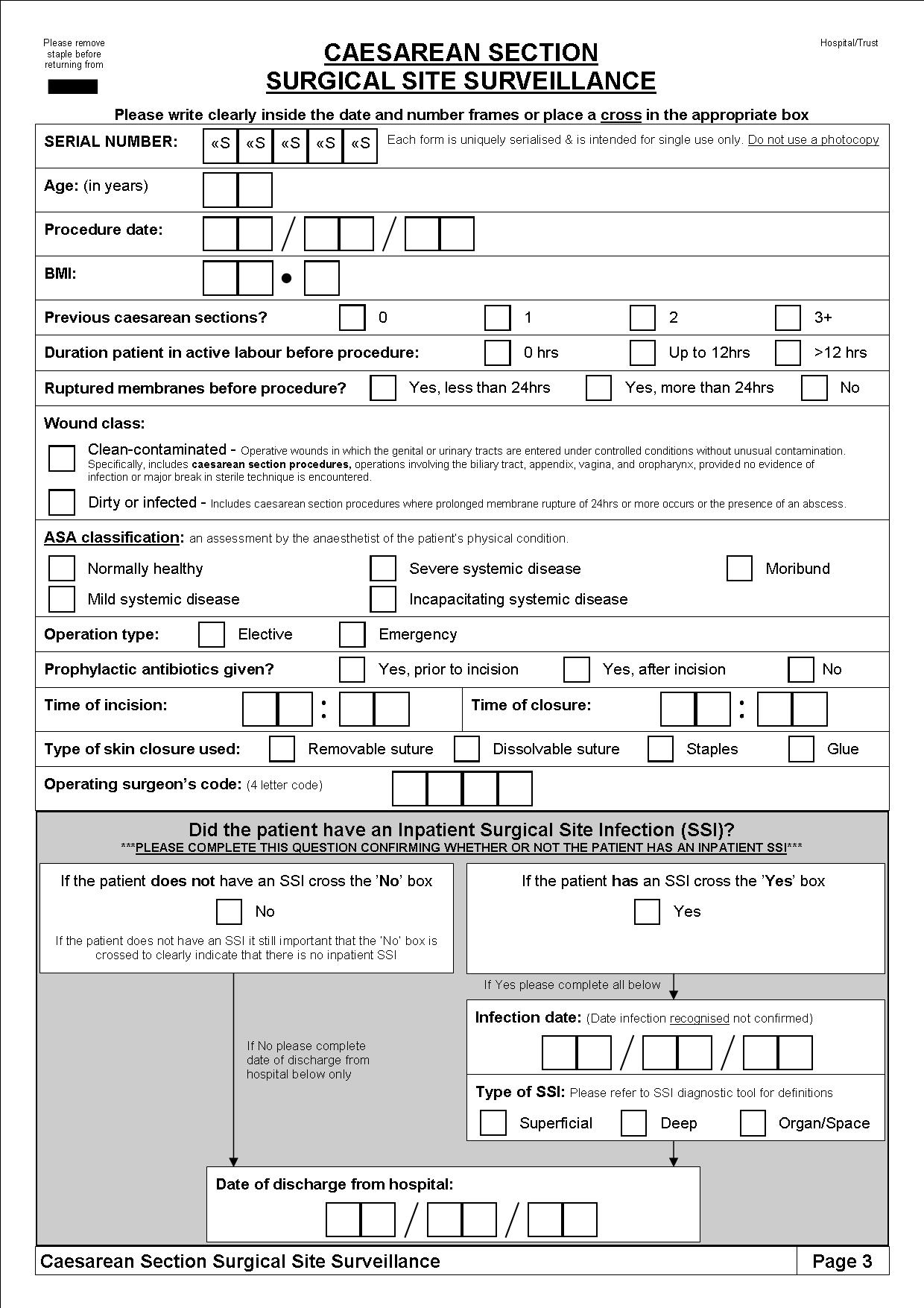 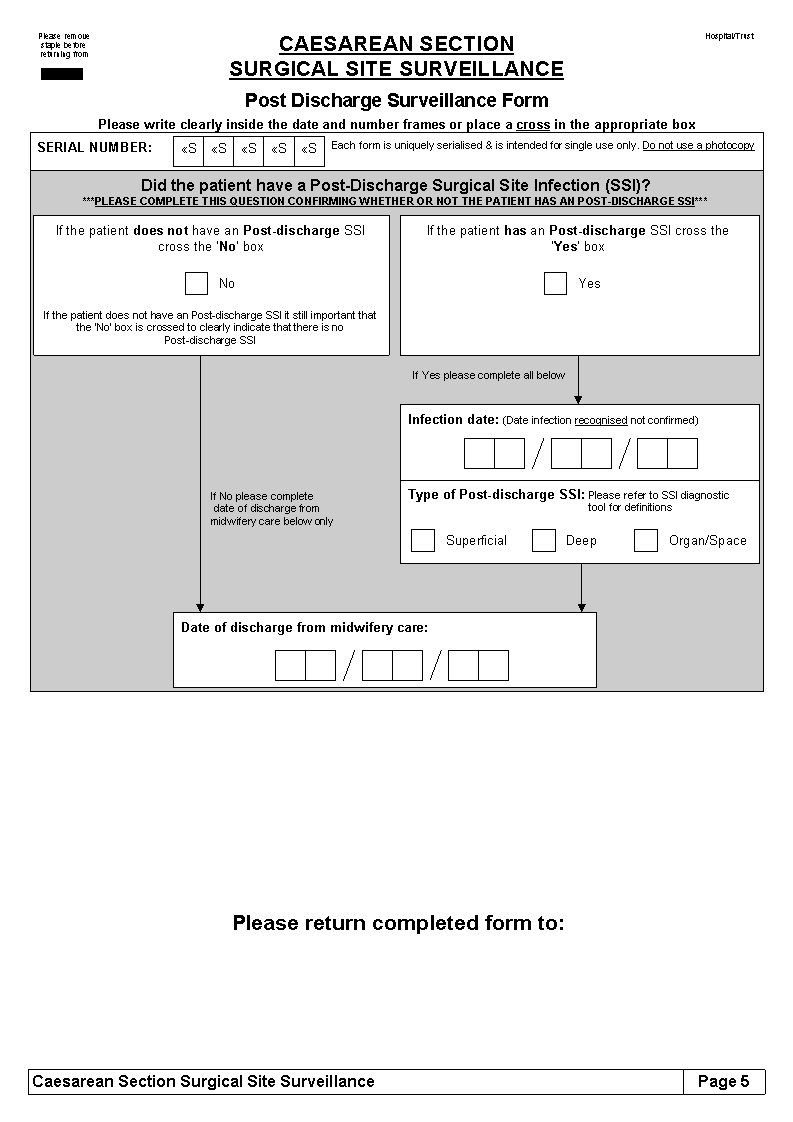 SignatureSignatureDate DiscussedGestation 32-34 weeks1) Mother receives a local wound care leaflet?/       /   2) Optional: Mother is screened for MRSA using local guidelines? (Universal screening in Wales has not been adopted. However, if screened and mother is found positive, decolonise using local protocol prior to surgery)2) Optional: Mother is screened for MRSA using local guidelines? (Universal screening in Wales has not been adopted. However, if screened and mother is found positive, decolonise using local protocol prior to surgery)2) Optional: Mother is screened for MRSA using local guidelines? (Universal screening in Wales has not been adopted. However, if screened and mother is found positive, decolonise using local protocol prior to surgery)7 days prior to planned section7 days prior to planned section3) NO further removal of pubic hair – check on day of surgery./       /   4) Daily showers/baths using soap (paying attention to axillae, groins, perineum and skin folds) – check on day of surgery./       /   Day of surgery5) Bath/Shower preoperatively using soap, paying attention to axillae, groins, perineum and skin folds./       /   YesNoNon/a1) Remove hair if required – using clippers with a disposable head (not by shaving). Time as close to the operating procedure as possible.2) Administer antibiotics within 60 minutes prior to incision. Only repeat if there is excessive blood loss or prolonged operation.3) Patient skin is prepared with povidone iodine or 2% chlorhexidine gluconate and allowed to air dry.                                                                                    4) Maintain body temperature above 36°C in the peri-operative period.5) Maintain a glucose level of < 11mmol/l in diabetic patients.YesNo1) Cover wound with an interactive dressing at the end of surgery.1) Cover wound with an interactive dressing at the end of surgery.2) Advise mother on post-operative wound care:a) Don’t touch the wound unless necessaryb) Ensure that hands are regularly washed, particularly before and after using the toiletc) If infection is suspected, contact local maternity unit (not GP)2) Advise mother on post-operative wound care:a) Don’t touch the wound unless necessaryb) Ensure that hands are regularly washed, particularly before and after using the toiletc) If infection is suspected, contact local maternity unit (not GP)3) Remove standard, interactive dressing 48 hours* after the procedure. Alternatively if non-standardised dressing (eg. PICO, leukomed T+) consult manufacturer’s guidance.3) Remove standard, interactive dressing 48 hours* after the procedure. Alternatively if non-standardised dressing (eg. PICO, leukomed T+) consult manufacturer’s guidance.4) Assess wound for signs of infection.                   If the wound is clean and dry no further dressing is required and the patient may shower (or if using a transparent waterproof dressing, the patient may shower when they feel ready to).If the wound is displaying signs of infection (such as redness, in addition to swelling or pus) a wound swab must be taken aseptically and a fresh dressing applied daily. All assessments should be documented in the patient’s record.4) Assess wound for signs of infection.                   If the wound is clean and dry no further dressing is required and the patient may shower (or if using a transparent waterproof dressing, the patient may shower when they feel ready to).If the wound is displaying signs of infection (such as redness, in addition to swelling or pus) a wound swab must be taken aseptically and a fresh dressing applied daily. All assessments should be documented in the patient’s record.4) Assess wound for signs of infection.                   If the wound is clean and dry no further dressing is required and the patient may shower (or if using a transparent waterproof dressing, the patient may shower when they feel ready to).If the wound is displaying signs of infection (such as redness, in addition to swelling or pus) a wound swab must be taken aseptically and a fresh dressing applied daily. All assessments should be documented in the patient’s record.4) Assess wound for signs of infection.                   If the wound is clean and dry no further dressing is required and the patient may shower (or if using a transparent waterproof dressing, the patient may shower when they feel ready to).If the wound is displaying signs of infection (such as redness, in addition to swelling or pus) a wound swab must be taken aseptically and a fresh dressing applied daily. All assessments should be documented in the patient’s record.5) Aseptic, non-touch techniques must be used when the wound is being redressed◊.5) Aseptic, non-touch techniques must be used when the wound is being redressed◊.6) Complete WHAIP SSI surveillance forma) on discharge from hospital 6) Complete WHAIP SSI surveillance formb) Up to 30 days post operativelySignatureSignatureDate DiscussedGestation 32-34 weeks1) Mother receives a local wound care leaflet?/       /   2) Optional: Mother is screened for MRSA using local guidelines? (Universal screening in Wales has not been adopted. However, if screened and mother is found positive, decolonise using local protocol prior to surgery)2) Optional: Mother is screened for MRSA using local guidelines? (Universal screening in Wales has not been adopted. However, if screened and mother is found positive, decolonise using local protocol prior to surgery)2) Optional: Mother is screened for MRSA using local guidelines? (Universal screening in Wales has not been adopted. However, if screened and mother is found positive, decolonise using local protocol prior to surgery)7 days prior to planned section7 days prior to planned section3) NO further removal of pubic hair – check on day of surgery./       /   4) Daily showers/baths using soap (paying attention to axillae, groins, perineum and skin folds) – check on day of surgery./       /   Day of surgery5) Bath/Shower preoperatively using soap, paying attention to axillae, groins, perineum and skin folds./       /   YesNoNon/a1) Remove hair if required – using clippers with a disposable head (not by shaving). Time as close to the operating procedure as possible.2) Administer antibiotics within 60 minutes prior to incision. Only repeat if there is excessive blood loss or prolonged operation.3) Patient skin is prepared with povidone iodine or 2% chlorhexidine gluconate and allowed to air dry.                                                                                    4) Maintain body temperature above 36°C in the peri-operative period.5) Maintain a glucose level of < 11mmol/l in diabetic patients.YesNo1) Cover wound with an interactive dressing at the end of surgery.1) Cover wound with an interactive dressing at the end of surgery.2) Advise mother on post-operative wound care:a) Don’t touch the wound unless necessaryb) Ensure that hands are regularly washed, particularly before and after using the toiletc) If infection is suspected, contact local maternity unit (not GP)2) Advise mother on post-operative wound care:a) Don’t touch the wound unless necessaryb) Ensure that hands are regularly washed, particularly before and after using the toiletc) If infection is suspected, contact local maternity unit (not GP)3) Remove standard, interactive dressing 48 hours* after the procedure. Alternatively if non-standardised dressing (eg. PICO, leukomed T+) consult manufacturer’s guidance.3) Remove standard, interactive dressing 48 hours* after the procedure. Alternatively if non-standardised dressing (eg. PICO, leukomed T+) consult manufacturer’s guidance.4) Assess wound for signs of infection.                   If the wound is clean and dry no further dressing is required and the patient may shower (or if using a transparent waterproof dressing, the patient may shower when they feel ready to).If the wound is displaying signs of infection (such as redness, in addition to swelling or pus) a wound swab must be taken aseptically and a fresh dressing applied daily. All assessments should be documented in the patient’s record.4) Assess wound for signs of infection.                   If the wound is clean and dry no further dressing is required and the patient may shower (or if using a transparent waterproof dressing, the patient may shower when they feel ready to).If the wound is displaying signs of infection (such as redness, in addition to swelling or pus) a wound swab must be taken aseptically and a fresh dressing applied daily. All assessments should be documented in the patient’s record.4) Assess wound for signs of infection.                   If the wound is clean and dry no further dressing is required and the patient may shower (or if using a transparent waterproof dressing, the patient may shower when they feel ready to).If the wound is displaying signs of infection (such as redness, in addition to swelling or pus) a wound swab must be taken aseptically and a fresh dressing applied daily. All assessments should be documented in the patient’s record.4) Assess wound for signs of infection.                   If the wound is clean and dry no further dressing is required and the patient may shower (or if using a transparent waterproof dressing, the patient may shower when they feel ready to).If the wound is displaying signs of infection (such as redness, in addition to swelling or pus) a wound swab must be taken aseptically and a fresh dressing applied daily. All assessments should be documented in the patient’s record.5) Aseptic, non-touch techniques must be used when the wound is being redressed◊.5) Aseptic, non-touch techniques must be used when the wound is being redressed◊.6) Complete WHAIP SSI surveillance forma) on discharge from hospital 6) Complete WHAIP SSI surveillance formb) Up to 30 days post operatively